 Россия, 617766, Пермский край, г. Чайковский, ул. Декабристов, 23,к.4;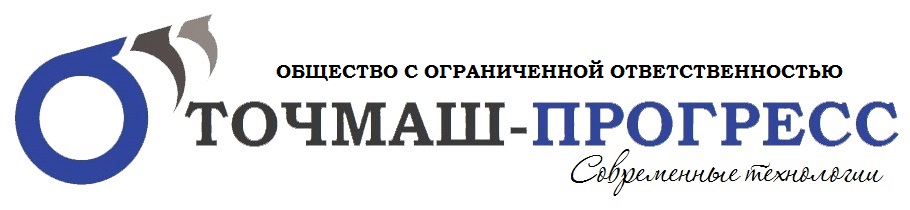 Тел: (34241) 494-00;  (34241) 494-40; E-mail:  tochmash37@mail.ruИНН 5920041293    КПП 592001001  ОГРН 1135920001744  ОКПО 24104299р/с 40702810300560103787   к/с 30101810100000000832 в ОО №2 «Чайковский» Нижегородский филиал ОАО «Банк Москвы» БИК 042282832ПРАЙС-ЛИСТ              НА ОБЩЕПРОМЫШЛЕННЫЕ  ЭЛЕКТРОДВИГАТЕЛИЦены действительны на 01.06.2013Данный прайс не является основанием для окончательных расчетовЦены указаны на монтажное исполнение IM 1081За исполнение IM 2081(3081.2181.3681) - надбавка 10%ТИПМОЩНОСТЬЧАСТОТА ВРАЩЕНИЯРОЗНИЧНАЯ ЦЕНА (1081)ЛАПЫ                          Цена указана без учета НДС АИР56В40,18 кВт15001700АИР56А40,12 кВт15001700АИР56А20,18 кВт30001700АИР56В20,25 кВт30001700АИР63А20,37 кВт30001990АИР63В20,55 кВт30001990АИР63А40,25 кВт15001990АИР63В40,37 кВт15001990АИР63А60,18 кВт10001990АИР63В60,25 кВт10001990АИР71А6 0,37 кВт10002345АИР71В6 0,55 кВт10002455АИР71А4 0,55 кВт15002345АИР71В4 0,75 кВт15002455АИР71А2 0,75 кВт30002345АИР71В2 1,1 кВт30002455АИР71В80,25 кВт7502455АИР80А6  0,75 кВт10002810АИР80В6  1,1 кВт10003300АИР80А4 1,1 кВт15002810АИР80В4  1,5 кВт15003300АИР80А2  1,5 кВт30002810АИР80В2 2,2 кВт30003300АИР80А8 0,37кВт7502895АИР80В8 0,55 кВт7503110АИР90LА8 0,75 кВт7504560АИР90LВ81,1 кВт7504565АИР90L6  1,5 кВт10003625АИР90L4 2,2 кВт15003625АИР90L2  3,0 кВт30003625АИР100L6 2,2 кВт10005460АИР100S4 3,0 кВт15005456АИР100L4 4,0 кВт15005330АИР100S2 4,0 кВт30005456АИР100L2 5,5 кВт30005330АИР100L81,5 кВт7505625АИР112МА6 3,0 кВт10006 420АИР112МВ6 4,0 кВт10006 420АИР112М4 5,5 кВт15006 420АИР112М2 7,5 кВт30007062АИР112МА82,2 кВт7506 550АИР112МВ83,О кВт7506 420АИР132S84,0 кВт7508 730АИР132М85,5 кВт7508 730АИР132S6 5,5 кВт10008 630АИР132М6 7,5 кВт10009 680АИР132S4 7,5 кВт15008718АИР132М4 11,0 кВт15009 485АИР132М211,0 кВт30009 130АИР160S87,5 кВт75018 010АИР160М811,0 кВт75019 950АИР160S611,0 кВт100016 570АИР160М615,0 кВт100019 190АИР160S415,0 кВт150016 965АИР160М418,5 кВт150019 040АИР160S215,0 кВт300017 350АИР160М218,5 кВт300018 840АИР180М815,0 кВт75025 610АИР180М618,5 кВт100025 230АИР180S422,0 кВт150022 905АИР180М430,0 кВт150026 395АИР180S222,0 кВт300022 745АИР180М230,0 кВт300025 610